36Streamline/Galavan Advisory Board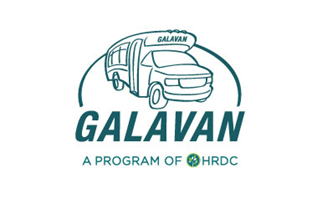 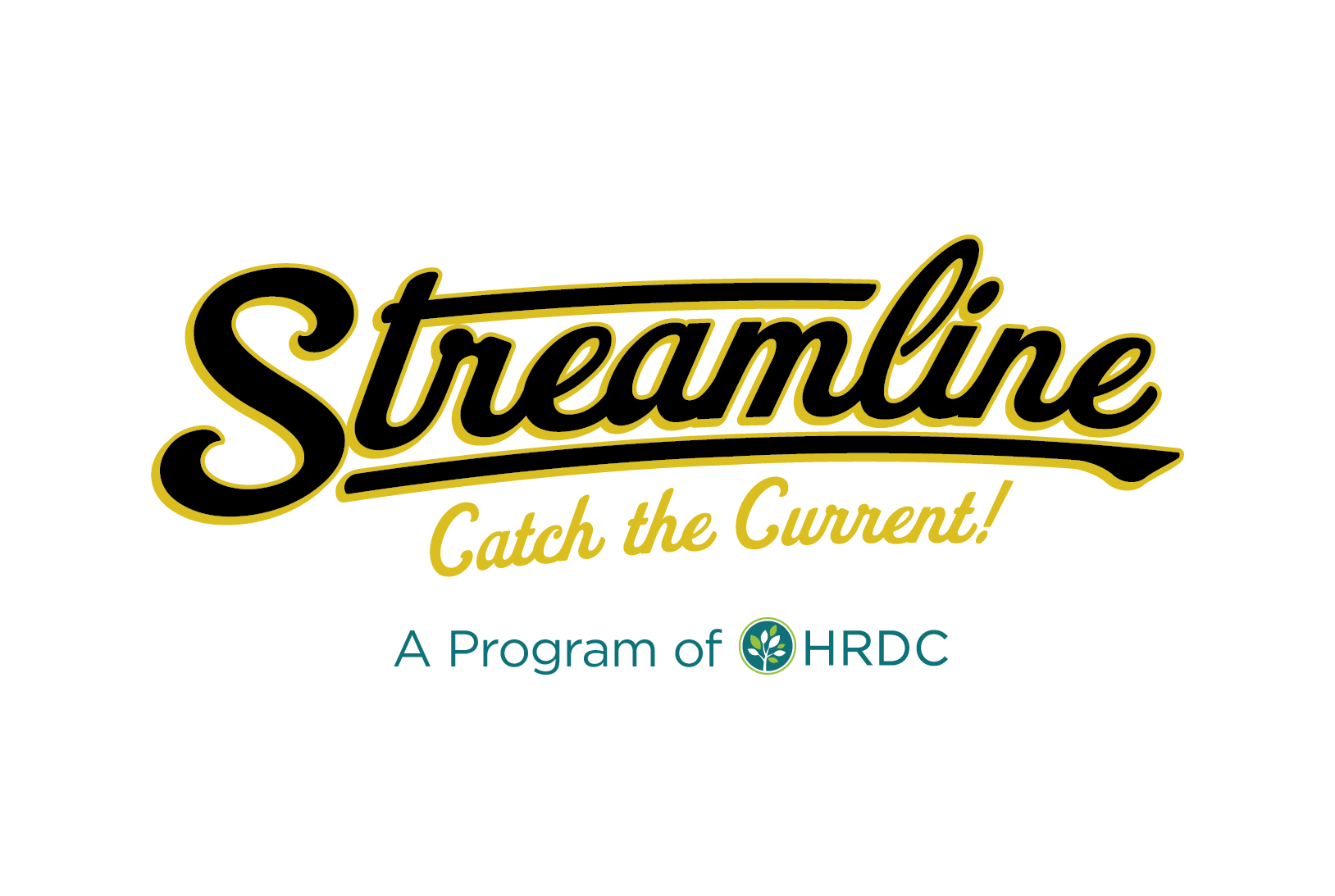 Operations/Marketing Meeting Agenda 10/27/2020Zoom Meeting - 8:30 a.m. to 10 a.m.https://zoom.us/j/6215759599Call In: 1-669-900-6833Meeting ID: 621 575 9599 followed by #Participant ID: # Purpose of Meeting: Discuss TMD’s Initial Service Recommendations (timing & bus stop locations)Review Long-Term Service NetworkDiscuss Communication Plan
Discussion Items:TMD’s Initial Service Recommendations (2 Proposed Routes)Review Purpleline (Route B) Bus Stops & TimingReview Brownline (Route E) Bus Stops & Timing
Review TMD’s Long-Term Service Network Review Long-Term Routes C & EReview Long-Term Routes F & GDiscuss Communication PlanDoors to Transit Project (11/5 – 11/12)Public Events/PresentationsEngaging Media CoverageWalk Your City Wayfinding SystemNext StepsPresent Recommendations at Advisory Board meeting (Tues. 11/17 @ 8:30am)